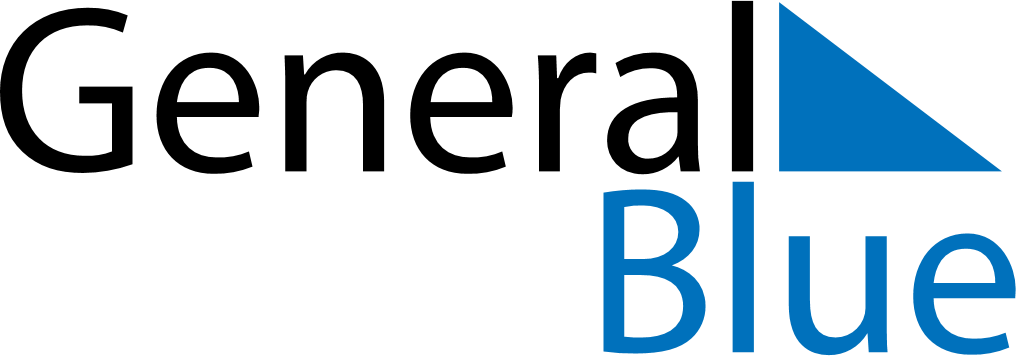 April 2021April 2021April 2021April 2021ChileChileChileMondayTuesdayWednesdayThursdayFridaySaturdaySaturdaySunday12334Good FridayEaster Sunday56789101011121314151617171819202122232424252627282930